                         QTSBYNHPGAD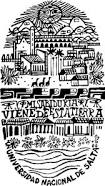           Universidad  Nacional de Salta     Dirección de Contrataciones y Compras          Teléf.  4258689 - 4258690                  http://dga.unsa.edu.arCOMISIÓN DE RECEPCIÓN
ARTÍCULO 45.- FUNCIONES. Las Comisiones de Recepción deberán verificar si la prestación cumple o no las condiciones establecidas en los documentos del llamado, así como en los que integren el contrato. En principio recibirán los bienes con carácter provisional y los recibos o remitos que se firmen quedarán sujetos a la conformidad de la recepción.A los efectos de la conformidad de la recepción, la Comisión deberá proceder previamente a la confrontación de la prestación con las especificaciones técnicas del pliego de bases y condiciones particulares, y en su caso con la muestra patrón o la presentada por el adjudicatario en su oferta o con los resultados de los análisis, ensayos, pericias u otras pruebas que hubiese sido necesario realizar, además de lo que dispongan las cláusulas particulares y si hubiese realizado inspecciones en los términos establecidos en el artículo 87 del Reglamento del Régimen de Contrataciones de la Administración Nacional, teniendo en cuenta el resultado de las mismas.
ARTÍCULO 46.- ANÁLISIS DE LAS PRESTACIONES. En los casos en que la Comisión de Recepción deba practicar análisis, ensayos, pericias u otras pruebas para verificar si los bienes o servicios provistos se ajustan a lo requerido, deberá proceder de la siguiente manera:a) Productos perecederos: Se efectuará con las muestras que se extraerán en el momento de la entrega, en presencia del cocontratante o de su representante legal. En ese mismo acto se comunicará la hora en que se practicará el análisis. La incomparecencia del proveedor o de quien lo represente no será obstáculo para la realización del análisis, cuyo resultado se tendrá por firme y definitivo.b) Productos no perecederos: Se arbitrarán los medios para facilitar la participación del proveedor o de su representante legal en el control de los resultados de los análisis, pericias, ensayos u otras pruebas que se practiquen.c) Servicios: Se podrán realizar las actividades que fueran necesarias para verificar si la prestación cumple con lo solicitado, así como requerir la opinión de los destinatarios del servicio.

Si de la verificación realizada se comprobara que la prestación es la requerida en el pliego de bases y condiciones particulares, el costo de la diligencia correrá por cuenta de la jurisdicción o entidad contratante. En caso contrario correrán por cuenta del proveedor. Los peritos que designare el interesado serán en todos los casos a su costo.

Cuando del resultado de la verificación efectuada surja el incumplimiento de lo pactado y, por la naturaleza de la prestación, no fuere posible su devolución, la jurisdicción o entidad contratante no procederá al pago de las muestras utilizadas, sin perjuicio de las penalidades o sanciones que correspondieren.Cuando la Comisión de Recepción no contare con el personal o los instrumentos necesarios, podrá requerir la intervención de peritos técnicos o solicitar informes a instituciones estatales o privadas o bien encomendar la realización de análisis, ensayos, pericias u otras pruebas a organismos públicos o a instituciones privadas técnicamente competentes.

ARTÍCULO 47.- CONFORMIDAD DE LA RECEPCIÓN. En el caso en que la Comisión de Recepción verificara:a) que la prestación cumple con las condiciones establecidas en los documentos que rigieron el llamado, así como en los que integran el contrato: procederá a otorgar la conformidad de la recepción.b) la existencia de cantidades o servicios faltantes: deberá intimar al proveedor para que proceda a la entrega en el plazo que fije al efecto.c) que los bienes no cumplen con lo solicitado: deberá rechazar los elementos e intimar al proveedor a reemplazarlos por otros que cumplan con el pliego de bases y condiciones particulares, dentro del plazo que fije al efecto.d) que los servicios no cumplen con lo solicitado: deberá intimar al proveedor a que realice las acciones que fueran necesarias para prestar los servicios conforme a pliego dentro del plazo que fije al efecto.La Comisión deberá realizar en forma obligatoria las intimaciones previstas en los incisos b), c) y d) si el cumplimiento de la prestación, a pesar de dichas intimaciones, aún pudiera efectuarse dentro del plazo fijado en el pliego de bases y condiciones particulares.

En aquellos casos en que ello no fuera posible, la Comisión también deberá realizar las intimaciones previstas en los incisos b), c) y d), salvo cuando las necesidades de la Administración no admitieran la satisfacción de la prestación fuera de término o cuando no fuera posible ajustar la prestación. En estos casos, o bien cuando una vez intimado el cocontratante no hubiera cumplido dentro del plazo fijado al efecto, la Comisión deberá rechazar las prestaciones e informar los incumplimientos para que se inicien los trámites para aplicar las penalidades que correspondieran.Si la entrega de las cantidades o servicios faltantes o el cumplimiento de la prestación conforme a pliego, luego de la intimación, se realizara fuera de los plazos de cumplimiento originalmente pactados, también corresponderá la aplicación de la multa por mora en el cumplimiento de la obligación.
En el caso en que los elementos fueran rechazados y el cocontratante no hubiera integrado la garantía de cumplimiento, se procederá de acuerdo a lo previsto en el artículo 80, inciso f) del Reglamento del Régimen de Contrataciones de la Administración Nacional.Corresponderá a la Comisión de Recepción, remitir a la oficina ante la cual tramitaren los pagos, la conformidad de la recepción correspondiente.Asimismo, deberá remitir a la Unidad Operativa de Contrataciones todo lo actuado durante la recepción a los fines de su incorporación en el expediente por el cual tramitó el respectivo procedimiento de selección.En los casos de entrega de bienes importados, podrá estarse a lo dispuesto en los términos de las “Reglas Oficiales de la Cámara de Comercio Internacional para la Interpretación de Términos Comerciales - INCOTERMS”.
ARTÍCULO 48.- PLAZO PARA LA CONFORMIDAD DE LA RECEPCIÓN. La conformidad de la recepción se otorgará dentro del plazo de DIEZ (10) días, a partir de la recepción de los bienes o servicios objeto del contrato, salvo que en el pliego de bases y condiciones particulares se fijara uno distinto. En caso de silencio, una vez vencido dicho plazo, el proveedor podrá intimar la recepción. Si la dependencia contratante no se expidiera dentro de los DIEZ (10) días siguientes al de la recepción de la intimación, los bienes o servicios se tendrán por recibidos de conformidad.En los casos en que la Comisión de Recepción intime la presentación de elementos faltantes o bien cuando solicite el reemplazo de elementos o la adaptación de servicios por no adecuarse al pliego de bases y condiciones particulares, el plazo para otorgar la conformidad de la recepción de estas nuevas prestaciones comenzará a correr a partir de su entrega o cumplimiento.Fuente : Disposición 62 - E/2016 - OFICINA NACIONAL DE CONTRATACIONES